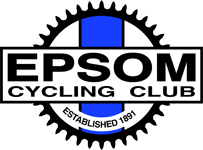 EPSOM CC 10 Mile Time Trial 13th July 2019 at 7:00 H10/8 CoursePromoted for and on behalf of Cycling Time Trials under their rules and regulationsHQ: Bentley Memorial Hall Hole Lane Bentley GU10 5NB Organiser: Richard Gill. Email: Open10@epsomcc.co.uk 020 8393 2127 (Mobile on day 07833482119)Timekeepers: Donald Ashton & Maggie SmithPrizes All prizes will be awarded on time. – Standards will not be applied for veteran ridersNo rider can win more than one award Fastest Rider	    	Tim Lynch				£40		2nd 			David Triska				£20		3rd 			Adam Stone				£10				Fastest Women:	Kate Vergette				£40				Under 30 (A)		Not Awarded as fastest rider		1st £20		30-39	(B)		Not Awarded as 2ndfastest rider	1st £20	 40-49	(C) 		Dan Pullen				1st £20	50-59	(D)		Michael Porter				1st £20	60 plus	 (E) 		Richard Birtwhistle			1st £201st Team of 3 riders	Not awarded	No team of 3 riders	 £10 each riderSTART SHEETPosBibFirst NameLast NameClubTimeCAT150TimLynchAspire Velo Racing Team20:11A235DavidTriskaTeam Bottrill21:03B320AdamStoneNorth Road CC21:21B430DanPullenN+1 - Lindfield Coffee Works21:31C510LeighSchvartzTeam Swindon Cycles21:40A625NealBeauchampRapha Cycling Club21:43B715MichaelPorter34 Nomads CC22:16D845RichardTullyElite Cycling22:50C936MarkBramblebyNorthover VT / Rudy Project / SCS22:58D1022ChristianYatesEast Grinstead CC (Merlin Cycle Coaching)22:59D1131JimFordHorsham Cycling23:11D1211RichardBirtwhistleSydenham Whs23:20E1326SimonHallowayPaceline RT23:20B1412RichardLlewellynImperial Racing Team23:44C1533DavidEarltrainSharp23:48D1637JamesCheesemanN+1 - Lindfield Coffee Works23:50B1741RobertGilmourHounslow & District Whs23:53E1817MarkVan NiekerkDorking Cycling Club23:59C1921JasonAldenGemini BC24:01B2047TomCosgroveVTTA (London & Home Counties)24:27D2113ColinGrayNorwood Paragon CC24:47D2223RichardWilliams Farnham RC25:18E2339KateVergetteElite Cycling25:28W2448PeterOwenNorwood Paragon CC25:29D259StephenPallisterWimbledon Windmilers25:37D2638DavidButlerCharlotteville Cycling Club26:07D2728MartinScofield VTTA (Surrey/ Sussex)26:13D2816ChrisJolliffeCrawley Wheelers26:25E2943PeterButlerCharlotteville Cycling Club26:29A3044RichardGillEpsom CC26:44D3118JohnFroudFestival Road Club27:23E3249ChrisSummersSotonia CC27:54E3314BruceMcmichaelHounslow & District Whs28:02D3429PippaO'brienRT PODA29:55W358BrianHillEpsom CC30:06E3619BobBrabbinsSomerset Road ClubDNSE3724KeithWhiteEpsom CCDNSAE3827IsaacGriffithsEpsom CCDNSB3932AndrewMurrayFestival Road ClubDNSAD4034EmmaDoddsCrystal Palace TriathletesDNSA4140GrantWoodthorpeTwickenham CCDNSC4242JeffreyDavisFarnborough & Camberley CCDNSAE4346LewisRobertsTeam PedalRevolution.co.ukDNSB